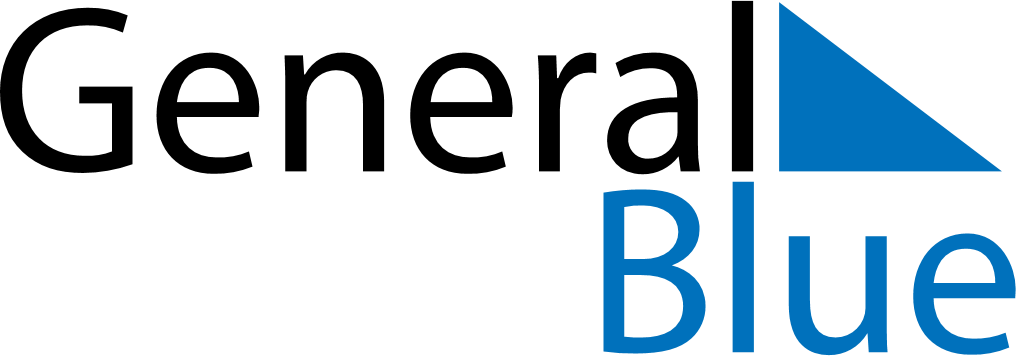 January 2018January 2018January 2018January 2018Burkina FasoBurkina FasoBurkina FasoMondayTuesdayWednesdayThursdayFridaySaturdaySaturdaySunday12345667New Year’s DayAnniversary of the 1966 Upper Voltan coup d’état8910111213131415161718192020212223242526272728293031